NAEEM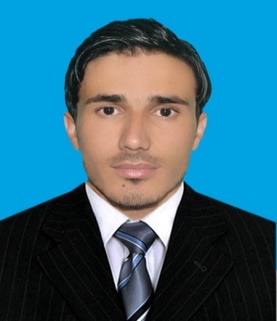 NAEEM.334763@2freemail.com 	 CAREER OBJECTIVESeeking an environment where I may get chance and encouragement to utilize my Knowledge, experience and interpersonal skills by adding value to an organization thatOffers a high level of challenging and responsible role in accounting and finance Management which should not only enrich my experience but should also provide scopefor career growth and professional development.STRENGTHSA qualified Chartered Certified Accountant with working experience in a range ofDifferent  Accounting software’s and ERP system.Strong problem solving & communication skills with team organization ability.A proactive and confident professional in accounts management with a methodical approach to work and the ability to prioritise tasks.QUALIFICATIONProfessional QualificationACCA(Association of Chartered Certified Accountants UK) Advanced Diploma in Accounting & Business.Academic QualificationBachelor of commerce (B.COM) (IT)CECOS University, Peshawar (Pakistan). 20101595/2000, CGPA 3.78/4, 1st DivisionWORK EXPERIENCE SUMMARYAudit Supervisor: Debor Consultants (from June 2014 to June 2015)Performing audit field work, working as a team member for internal/external audit assignments and report writing in accordance ISA,s. reporting senior managers about the audit work performed  and significant issues arising therein.Preparing proposals for financial assignment.Preparing and analyzing budgets and variances.Evaluating and developing accounting and internal control systems.Preparing and filling income and sale tax returns as per FBR requirements along with making NTN’s for individuals and companies.Preparing memorandum, articles of association, appointment of Directors and auditors, AGM, EGM, and other formalities for registering a firm and a companyPrepare, examine and analyze Final Accounts and other financial reports.Accountant: Sitara Textile Industry LTD Faisalabad (Pakistan)                                               (From August 2015 to Nov 2016)Preparation of Income statement, Balance sheet and Cash flow.Preparation of monthly reports for financial & non-financial decision making.Examining all types of vouchers i.e. bank/cash payment vouchers, bank/cash Receipt voucher etc.Maintain, examine and analyze all accounting records, transactions and other financial information to assess accuracy and to minimize occurrence of variances.Manage day to day cashflow needs of the company and petty cash balance.Vendors reconciliation, viewing ageing reports and timely closing of monthlyaccount payables and receivables accounts and balances.Providing internal audit services to the organization on monthly basis.Calculating employees national insurance and tax for both employees and employers.Bank reconciliation on weekly and monthly basis and report if errors exist in it.COMPUTER &SOFTWARESKILLSDiploma in accounting packages Peachtree and Quickbook.Working knowledge on Tally ERP 9.Strong Grip on Microsoft Word, advances Excel, Power point, and Adobe.PERSONAL DATADate of Birth:		1/ 04/1988Nationality:                        Pakistan Marital Status:                   MarriedLanguages:                        Excellent proficiency in English, Urdu, Punjabi Religion:                            Islam Visa Status:			Visit visaReferences are available on request.